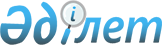 Об определении целевых групп и установлении дополнительного перечня лиц, относящихся к целевым группам, проживающих на территории района Шал акына Северо-Казахстанской области на 2016 год
					
			Утративший силу
			
			
		
					Постановление акимата района Шал акына Северо-Казахстанской области от 5 января 2016 года № 1. Зарегистрировано Департаментом юстиции Северо-Казахстанской области 17 февраля 2016 года № 3625. Утратило силу постановлением акимата района Шал акына Северо-Казахстанской области от 27 июня 2016 года N 134      Сноска. Утратило силу постановлением акимата района Шал акына Северо-Казахстанской области от 27.06.2016 N 134 (вводится в действие со дня подписания).

      В соответствии с пунктом 2 статьи 5, пунктом 2) статьи 7 Закона Республики Казахстан от 23 января 2001 года "О занятости населения", акимат района Шал акына Северо-Казахстанской области ПОСТАНОВЛЯЕТ:

      1. Определить целевые группы, проживающих на территории района Шал акына Северо-Казахстанской области на 2016 год:

      1) малообеспеченные;

      2) молодежь в возрасте до двадцати девяти лет;

      3) воспитанники детских домов, дети-сироты и дети, оставшиеся без попечения родителей, в возрасте до двадцати девяти лет;

      4) одинокие, многодетные родители, воспитывающие несовершеннолетних детей;

      5) граждане, имеющие на содержании лиц, которые в порядке, установленном законодательством Республики Казахстан, признаны нуждающимися в постоянном уходе, помощи или надзоре;

      6) лица предпенсионного возраста (за два года до выхода на пенсию по возрасту);

      7) инвалиды;

      8) лица, уволенные из рядов Вооруженных Сил Республики Казахстан;

      9) лица, освобожденные из мест лишения свободы и (или) принудительного лечения;

      10) оралманы;

      11) выпускники организаций высшего и послевузовского образования;

      12) лица, высвобожденные в связи с ликвидацией работодателя-юридического лица либо прекращением деятельности работодателя-физического лица, сокращением численности или штата работников;

      13) лица, состоящие на учете службы пробации уголовно-исполнительной инспекции;

      14) лица, потерпевшие от акта терроризма, и лица, участвовавшие в его пресечении.

       2. Установить дополнительный перечень лиц, относящихся к целевым группам, на территории района Шал акына Северо-Казахстанской области:

      1) безработные лица старше пятидесяти лет;

      2) лица, не занимающиеся трудовой деятельностью двенадцать и более месяцев;

      3) лица, пострадавшие в результате испытаний на Семипалатинском испытательном ядерном полигоне, участники ликвидации аварии на Чернобыльской атомной электростанции;

      4) лица, в семье которых нет ни одного работающего.

      3. Контроль за исполнением настоящего постановления возложить на курирующего заместителя акима района Шал акына Северо-Казахстанской области.

       4. Настоящее постановление вводится в действие по истечении десяти календарных дней после дня его первого официального опубликования. 


					© 2012. РГП на ПХВ «Институт законодательства и правовой информации Республики Казахстан» Министерства юстиции Республики Казахстан
				
      Аким района Шал акына
Северо-Казахстанской области

Е. Сагдиев
